History                  FLE Y3/4                   The Roman EmpireHistory                  FLE Y3/4                   The Roman EmpireHistory                  FLE Y3/4                   The Roman Empire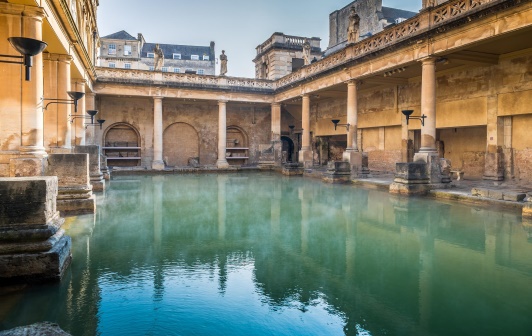 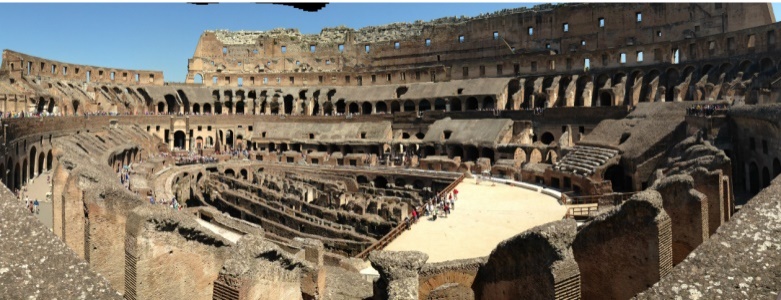 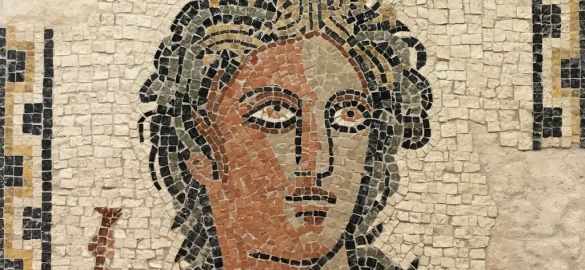 Our Endpoint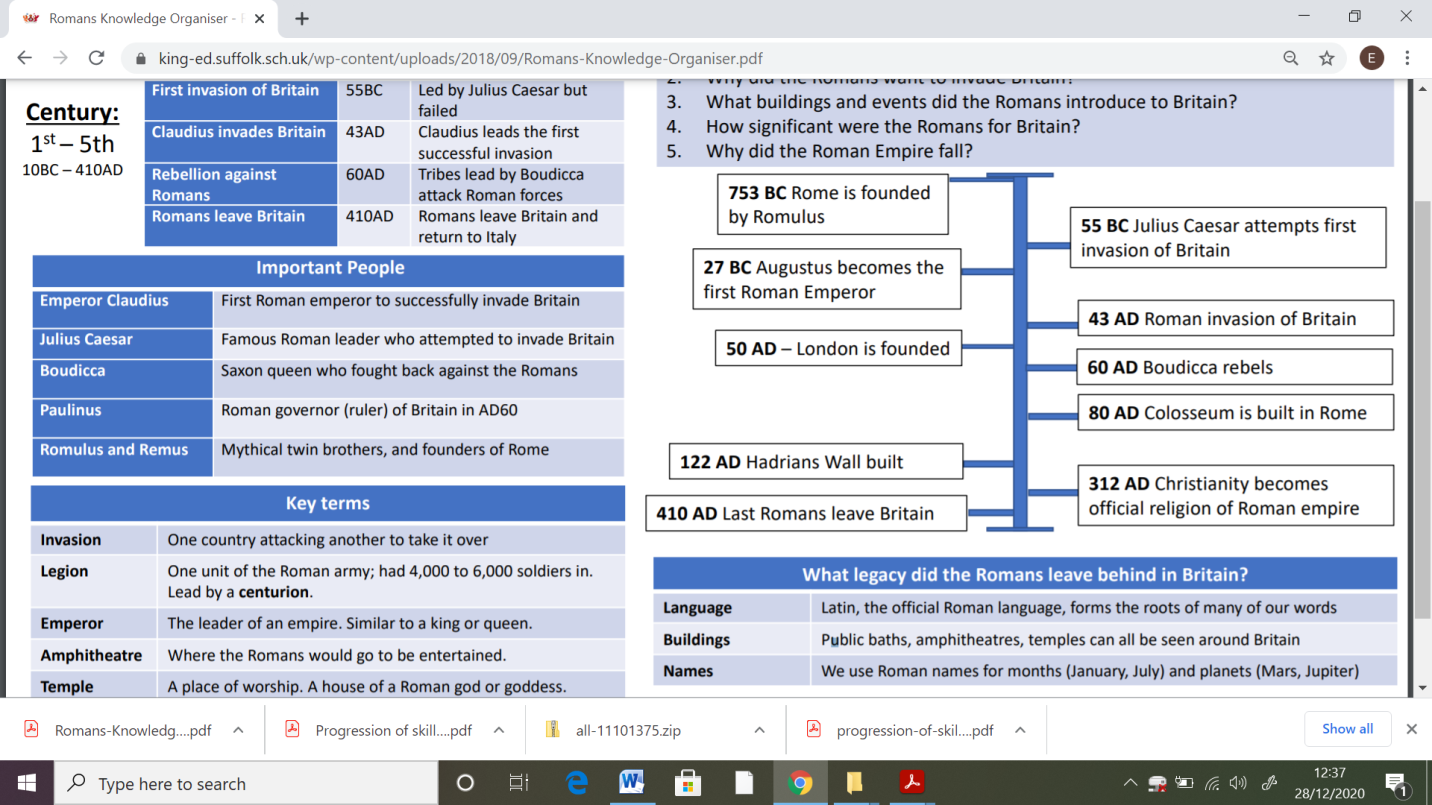 